New Life New Purpose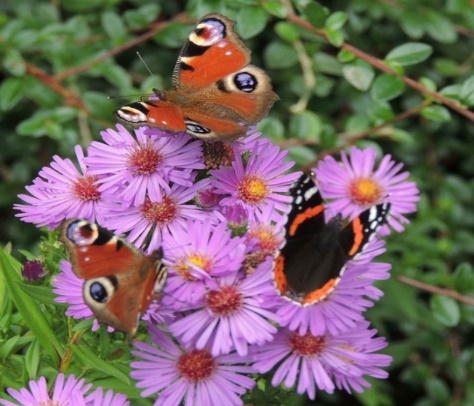  Introduction  How was last week? What was good/bad/encouraging/ what did you learn from it?Take some time to pray for the folk you met or the project you were involved in. Reflection  Take some time to sing together or listen to a song as you reflect on what you have discussed over the last few weeks. Share with one another the ways in which God has challenged you. What have you learned, or been reminded of in relation to God’s character and the meaning of New Life.   Discussion  Read one, or all of these passages; Matthew 28:16-20, Luke 8:22-25, John 4:1-30.For each character or group in the stories, discuss the following, 1 What do those encountering Jesus in this passage know about him at this point? Where are they on their journey of discovery with Christ?2 What aspect of Gods character does Jesus demonstrate to them or tell them about? 3 How are they changed by their encounter? Summing Up 15 mins Final reflection - What might you want to do differently in the coming weeks? What might God be calling you to do next. Pray for one another before you  you leave.Closing Worship We say together: ‘2 Corinthians 5:17, Therefore if anyone is in Christ (they) are a new creation; old things have passed away; behold all things have become new.*Our sins are forgiven, let’s live our new life in the love of God.’ 